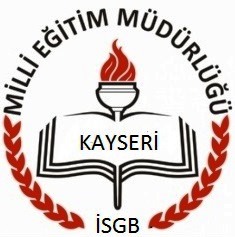 ERKİLET SÜLEYMAN TARMAN İLKOKULU MÜDÜRLÜĞÜACİL DURUM EYLEM PLANIDÜZENLEME TARİHİ	: 25/01/2016GEÇERLİLİK TARİHİ	: 25/01/2022Erkilet Süleyman Tarman İlkokuluna ait acil durum eylem planı, İşyerlerinde Acil Durumlar Hakkında Yönetmeliğinin5. maddesine uygun olarak hazırlandığı tespit edilmiş ve onaylanması uygun görülmüştür.İÇİNDEKİLER1. BÖLÜM	6KURUM/OKUL BİLGİLERİ	62. BÖLÜM	7ACİL DURUM PLANI	71. Amaç:	72. Uygulama Alanı:	73. Sorumluluk:	74. Acil Durum Planının Yenilenmesi:	75. Uygulama:	75.1. Oluşabilecek Acil Durumlar;	85.2. Acil Durumlarda Karşılaşılabilecek Sorunlar;	85.3. Alınacak Önlemlerde Temel Prensip;	85.4. Acil Durum Tahliye Sırasındaki Öneriler;	85.5. Acil Toplanma Yeri;	93. BÖLÜM	9ACİL DURUM EKİPLERİNİN GÖREV VE SORUMLULUKLARI	93.1. Söndürme Ekibi:	103.2. Kurtarma Ekibi:	123.3. Koruma ve Haberleşme Ekibi:	143.4. İlk Yardım Ekibi:	163.5. Teknik Kontrol Ekibi :	183.6. Kimyasal Kirlenme Ekibi (Kimyasal Tehlike Bulunan Okullarda):	204. BÖLÜM	22MUHTEMEL ACİL DURUM SEBEPLERİ VE HAREKET TARZLARI	22A. YANGIN:	221. Yangın Sınıfları:	221.1. A Sınıfı Katı Yanıcı Maddeler Yangını (Adi Yangınlar):	221.2. B Sınıfı Sıvı Yanıcı Maddeler Yangını (Akaryakıt Yangınları):	221.3. C Sınıfı Gaz Yanıcı Maddeler Yangını (Gaz Yangınları):	221.4. D Sınıfı Hafif Metal Yangınları:	232.	Yangın Söndürme Prensipleri:	232.1. Yanıcı maddeyi ortadan kaldırmak:	232.2. Isıyı ortadan kaldırmak:	232.3. Oksijeni ortadan kaldırmak:	233.	YANGIN SÖNDÜRÜCÜLER:	24Yangın Sınıflarına Göre Kullanılan Söndürücü Çeşitleri:	24Yangın Esnasında Hareket Tarzı:	26YANGIN ÇIKTIĞI ZAMAN UYULMASI GEREKEN KURALLAR:	28B. DEPREM:	301. Deprem Öncesinde Yapılacaklar:	301.1. Yaşam ve Çalışma Alanlarının Doğal Afetlere Hazırlanması:	301.2. Çalışma Alanlarında Tehlikelerden Önce Yapılacaklar:	301.3. Yaşam ve Çalışma Alanlarında Güvenli Yerlerin Tespit Edilmesi:	302. Deprem Sırasında Yapılacaklar:	312.1. Kapalı Yerdeyseniz;	312.2. Dışarıdaysanız;	312.3. Duran Araçtaysanız;	312.4. Hareket Eden Araçtaysanız;	312.5. Otobüsteyseniz;	322.6. Kalabalık Alandaysanız;	323. Deprem Sonrasında Yapılacaklar:	323.1. Deprem Sonrasında Artçı Depremlere Hazırlıklı Olma;	32DEPREM ACİL DURUM EYLEM ŞEMASI	33C. SU BASKINI:	341. Su Baskını / Sel’den Önce Yapılacaklar:	342. Su Baskını / Sel Sırasında Yapılacaklar:	342.1. Sel sırasında araba kullanıyorsanız:	343. Su Baskını / Selden Sonra Yapılacaklar:	35D. SABOTAJ:	35E. İŞ KAZASI:	361. İş Kazası Tanımı:	362. İş Kazasının SGK Tanımı:	363. İş Kazasının Sınıflandırılması:	363.1. Ölümlü, Uzuv Kayıplı Kazalar:	363.2. Kayıp İş Günlü Kazalar:	363.3. Ucuz Atlatılan Olay (Ramak Kala):	364. İş Kazasında Hareket Tarzı:	364.1. Güvenlik Birimi Hareket Tarzı:	37İŞ KAZASI ACİL DURUM EYLEM ŞEMASI	38F.  PATLAMA VE PARLAMA:	39G. SAVAŞ:	39H. KİMYASAL TEHLİKELER:	401. Kimyasal Maddelere Maruz Kalınma Yolları:	402. Kimyasal Kirlenme Durumunda Yapılması Gerekenler:	40SIZINTI ACİL EYLEM ŞEMASI	41I. ELEKTRİK TEHLİKESİ	421.	İlk yapılacak işlem en yakın panodan elektrik kesilecek	42ELEKTRİK ÇARPMASI ACİL EYLEM ŞEMASI	425. BÖLÜM	43ACİL DURUM UYGULAMALARININ VE TALİMATININ YETERLİLİĞİNİN DEĞERLENDİRİLMESİ	431. Tatbikatlar:	431.1. Örnek Acil Durum Tatbikatı Uygulaması:	432. Eğitimler:	433. Denetimler:	444. Toplantılar:	44ACİL DURUMLARDA İRTİBAT KURULARAK YARDIM İSTENECEK KURULUŞLAR VE TELEFONLARI	456.BÖLÜM	46ACİL DURUM KAT PLANLARI:	46İLK YARDIM ÇANTASI	471. BÖLÜMKURUM/OKUL BİLGİLERİ2. BÖLÜMACİL DURUM PLANI1. Amaç:	Hazırlanmış olan bu plan; Erkilet Süleyman Tarman İlkokulunda oluşabilecek insan sağlığını, çalışma şartlarını ve maddi varlıklarını olumsuz etkileyebilecek boyuttaki tehlikelerde nasıl hareket edileceğini alınacak tedbirleri ve müdahale ekiplerini belirlemek amacı ile hazırlanmıştır.Bu Acil Durum Planı İşveren/İşveren Vekili talebi ile ilgili mevzuat kapsamında, Kayseri Milli Eğitim Müdürlüğü İSGB  ile paylaşılan bilgi ve belgeler doğrultusunda hazırlanmıştır. Bu rapor İşveren üzerindeki sorumlulukları kaldırmamaktadır.	Kurum için hazırlanan bu plan; işyeri için öngörülen tüm acil durum tedbirleri için alınması gereken önlemler hakkındaki gerekli bilgileri içermektedir. 	Kurum için hazırlanmış Acil Durum Planı herhangi bir resmi kuruma tebliğ edilmeyecektir. Bu çalışma sonucu oluşturulan planlar işyerinde saklanacaktır. Bu rapor ve plan işyerine ne zaman bir İş Müfettişi denetleme yapacak olursa veya iş yerinde ölümlü veya yaralanmalı bir acil durum olursa denetmen tarafından istenecektir. 2. Uygulama Alanı:	Bu plan bütün çalışanları ve ziyaretçileri ve öğrencileri kapsamaktadır. (Dış göreve çıkabilecek personel de dahildir.)3. Sorumluluk:Acil durumlardan korunma hizmetlerinin plana uygun yürütülmesinden Acil Durum Koordinatörü ve Yardımcısı sorumludur. Bu sorumlulukların yerine getirilmesi için ihtiyaç duyulan tüm gereçler İşveren veya Vekili tarafından karşılanmalıdır.4. Acil Durum Planının Yenilenmesi:İşyerinde, belirlenmiş olan acil durumları etkileyebilecek veya yeni acil durumların ortaya çıkmasına neden olacak değişikliklerin meydana gelmesi halinde etkinin büyüklüğüne göre acil durum planı tamamen veya kısmen yenilenir.Acil Durum Planının yenilenmesine ilişkin süreler İşyerlerinde Acil Durumlar Hakkında Yönetmeliğin 14. maddesinde belirtilmiştir. Buna göre; yapılmış olan acil durum planı; tehlike sınıfına göre çok tehlikeli, tehlikeli ve az tehlikeli işyerlerinde sırasıyla en geç iki, dört ve altı yılda bir yenilenir. Erkilet Süleyman Tarman İlkokulu Müdürlüğünün’ nin …SGK Sicil Numarasının tehlike sınıfları arasında    Az Tehlikeli - Tehlikeli sınıfta yer alması nedeniyle Acil Durum Planı yukarıda belirtilen durumların olmaması halinde 4 yıl sonra yenilemesi gerekmektedir.5. Uygulama:	Acil Durum Planının uygulanmasında; kurumun Risk Değerlendirme Raporu ile Acil Durum Planı bir bütün olarak kabul edilmelidir. İşletmede ortaya çıkması muhtemel acil durumlar, acil durumlarda karşılaşabilinecek sorunlar, acil durumlardaki tahliye sırasındaki öneriler ve alınacak önlemlerde temel prensipler hakkında ön bilgiler aşağıdaki gibidir;5.1. OluşabilecekAcil Durumlar;1.) Yangın2.) Deprem3.) Su Baskını4.) Sabotaj5.) İş Kazası6.) Patlama ve Parlama7.) Savaş8.) Kimyasal Kirlenme5.2. Acil Durumlarda Karşılaşılabilecek Sorunlar;Olağanüstü durumlarda karşılaşılabilecek olası sorunlar şu şekillerde olabilir:1.) Veri kaybı 2.) Enerji kaybı 3.) Telekomünikasyon/ iletişim ağı hizmetlerinin kaybı 4.) Sistemlerin/uygulamaların kaybı 5.) Hizmet sağlayıcıların devre dışı kalması 6.) Çalışma alanlarının zarar görmesi, kullanılamaması 7.) Kritik / anahtar personele ulaşılamaması 8.) Can kaybı ve yaralanmalar5.3. Alınacak Önlemlerde Temel Prensip;Acil durumun; doğal afet veya bunun dışındaki nedenlerle oluşmasına, tipine ve boyutlarına göre alınacak tedbirler değişiklik gösterse de temel prensipler değişmemektedir. Bu prensipler aşağıda sıralanmıştır;1.) Can kaybını önleyici, malzeme kaybını ise en aza indirici şekilde en doğru müdahalenin en kısa sürede yapılması,2.) En kısa sürede olay boyutlarının ve hasarın doğru olarak tespiti,3.) Hizmetin aksamasına neden olacak engelleri ortadan kaldıracak tedbirlerin kısa sürede alınmasıdır.5.4. Acil Durum Tahliye Sırasındaki Öneriler;1.) Tahliyenin yapılacağı bina ve sahadakilere olay duyurulur ve "PANİĞE KAPILMAYINIZ" duyurusu yapınız.2.) İşletmeyi boşaltırken kapı ve pencereleri hava cereyanını azaltmak için kilitlemeden kapatınız.3.) Çalışma yerlerinizi telaşa kapılmadan terk ediniz ve beraberinizde önemli evrak vs. almayı unutmayınız.4.) Çıkış yerlerine sükûnetle gidiniz ve gereksiz acelecilikten sakınınız.5.) Merdiven ve çıkış kapılarını düzenli olarak kullanınız ve sıkışıklığa sebep olmayınız.6.) İşletme sahasındaki tehlikeli kısımlara yetkili şahısların dışında müdahale etmeyiniz.7.) Bina ve sahayı tahliye ettikten sonra, belirlenen toplanma yerlerinde yeniden görev almak üzere varsa "AMİRİNİZİ" bekleyiniz.5.5. Acil Toplanma Yeri;İşletme dışında güvenli olduğu tespit edilen ve önceden belirlenip tüm çalışanlara bildirilen ve gerektiğinde uyarı levhası ile işaretlenen alandır.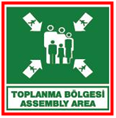 Acil Durum Toplanma Yeri Uyarı Levhası3. BÖLÜMACİL DURUM EKİPLERİNİN GÖREV VE SORUMLULUKLARIAcil Durum Ekipleri Organizasyon Şeması	Acil Durum Koordinatörü: Kendisine acil durum bildirildiğinde Acil Durum ve Kriz Yönetim Merkezine gider. Gelişmeler hakkında acil durum amir yardımcısından veya acil durum müdahale ekip liderlerinden bilgi alır ve acil durumu buradan yönetir. Gerek gördüğü takdirde tahliye, uzaklaştırma, ekibe destek vs. kararlarını alır. 	Acil Durum Ekip Liderleri:  Acil Durum Koordinatörünün direktif ve talimatlarına uygulanmasını sağlarlar. Acil durum ihbarını aldığında ekiplerin acil durum toplanma bölgesinde toplanmasını ve ekibin gerekli teçhizat ve ekipmanlarını almasını ve acil durum alanına gitmelerini sağlarlar. 	Acil Durum Ekibi Üyesi: Acil durum ekibi olarak eğitim almış personeldir. Acil durum müdahale ekip liderlerinin talimatlarını uygulayarak acil duruma müdahale ederler.3.1. Söndürme Ekibi:	Acil durumlarda, acil durum ekipler listesinde söndürme ekibi olarak görevli olan kişiler; yangın talimatı ve yangın acil durum planına göre hareket eder. Olası yangın durumlarında söndürme faaliyetlerini yürütürler. Acil durumların öncesindeki görevleri;1.) İşletme Genelinde bulunan söndürme ekipmanlarının yerleşim planına uygun olarak yerleşimini kontrol etmek. 2.) Kullanılmaz durumda bulunan ekipmanların kullanılır duruma getirilmesi için Acil Durum Koordinatörüne haber vermek. (Kullanılmış veya basıncı düşmüş yangın tüpleri, yangın dolaplarındaki hortum eksikliği, vb...)3.) Yangın ekipmanlarının sürekli görünür vaziyette durmasını sağlamak. Önüne malzeme konularak görünmesine ve kullanımına engel olacak durumlarda ilgilileri uyarmak ve düzeltilmesini sağlamak.Acil durumların sonrasındaki görevleri;1.) Yangın söndürme ekibi, herhangi bir yangın ortaya çıkması durumunda yangının türüne uygun söndürücü malzeme (su, karbondioksit, kimyasal toz, vb...) ile yangına müdahale ederek yangını söndürmeye çalışır. Yangına müdahale ederken önce can emniyeti göz önünde bulundurulmalıdır.2.) Yangına kurallarına göre müdahale etmek. Söndürme Ekibinin Aylık Görevleri;Söndürücüler, kullanılmak üzere bulunacakları yere konuldukları zaman ve daha sonra yaklaşık 30 günlük aralarla kontrol edilmelidir. Söndürücüler gerekli hallerde daha sık aralıklarda kontrol edilmelidir.Söndürücüler, aşağıdaki gerekleri sağladığından emin olmak için periyodik şekilde kontrol edilmelidir.a) Söndürücünün işaretlerle gösterilen yerde bulunduğu,b) Söndürücünün engellenmemiş ve görülebilmesi ve dışa bakan yüzeyinde çalıştırma talimatlarının bulunduğu,c) Çalışma talimatlarının okunabilir durumda olduğu,d) Contalar ve mühür ile doluluk göstergelerinde bir kırılma veya kaybolma olup olmadığı,e) Söndürücünün tam dolu olduğu ( tartarak veya kaldırarak )f) Söndürücünün belirgin bir biçimde hasar görmediği, korozyona uğramadığı, sızdırmadığı veya bir meme tıkanıklığı bulunup bulunmadığı,g) Varsa, basınç okuma düzeneğinin veya göstergenin kullanılan aralıkta veya konumda olup olmadığı.	Herhangi bir söndürücünün kontrolü sonucunda a) ve b)’de verilen şartlarda bir eksiklik olduğu saptanırsa, bu eksiklik derhal giderilmelidir.3.2. Kurtarma Ekibi:	Acil durumlarda, acil durum ekipler listesinde kurtarma ekibi olarak görevli olan kişiler; acil durum özelliğine göre ilgili planları uygulayarak, tehlike altındaki kişileri ve yangında ilk kurtarılacaklar listesinde belirtilen evrak ve malzemeleri en kısa sürede ortamdan uzaklaştırma ve ilk yardım ekibinin bulunduğu alana taşımakla görevlidir.Herhangi bir acil durumda, öncelikle tehlike altındaki insanları ve sonrasında diğer canlıları kurtarmak. Tehlike altında canlı bulunmaması durumunda malzemeleri öncelik sırasına göre kurtarmak. (Öncelikle bilgisayarlar, sonra evraklar ve büro mobilyaları gibi)Yangın mahallerinde kurtarılması gereken eşya, dolap ve kasa üzerine "YANGINDA İLK ÖNCE KURTARILACAKTIR" yazılı etiketler konulacaktır. Görevleri		:Kurtarma ekibinde görevlendirilen kişi güncel tutulan personel ve öğrenci listeleriyle toplanma alanına gider.Acil duruma göre öğrencileri ve çalışanları, panik yapmadan acil çıkış kapılarını kullanarak dışarıya çıkışlarını organize eder.Tek bir kapıda yığılmanın olmaması için gerekirse diğer çıkış kapılarının güvenli olup olmamasına bakar, diğer kapılara personeli yönlendirir ve kendisi de dışarı çıkar.Dışarı çıkan öğrenci ve personelin toplanma bölgesinde toplanmasını sağlar.Kurtarma ekip başkanı toplanma bölgesinde personel yoklamasını yaparak Acil Durum Koordinatörüne sözlü rapor verir. Öğretmenler ise ilgili ekip elemanından aldığı güncel öğrenci listelerine göre yoklama yapar. Toplanma yerinde olması gerektiği halde olmayan öğrencileri sınıf başkanlarından veya sınıf öğrencilerinden öğrenir. Toplanma yerinde olması gerektiği halde olmayan öğrenciler isim ve numarası ile Acil Durum Ekip Koordinatörüne bildirilir. İçerde kalan ve yaralanan var ise kurtarma ekipleri tarafından müdahale yapılır.3.3. Korumave HaberleşmeEkibi:	Acil durumlarda, acil durum ekipler listesinde koruma-haberleşme ekibi olarak görevli olan kişiler; acil durum özelliğine göre ilgili planları uygulayarak, acil durum telefon listesinde belirtilen ilgili yerlere ve sorumlu kişilere haber vermek, çevre güvenliğini sağlamak, paniği yatıştırmak ve acil durum bölgesinin tamamen boşaltıldığı kontrol etmekle görevlidir.Görevleri 		:1.) Tehlike altındaki bölgenin etrafını çevirerek dışarıdan ilgili olmayan kişilerin tehlikeli bölgeye girmesini engellemek. 2.) Tehlikeden kurtarılan malzemelere, ilgili olmayan kişilerin zarar vermesini veya başka sebeplerle zarar görmesini engellemek amacı ile hareket etmek.3.) Mümkün olduğu takdirde diğer ekiplere destek vermek.3.4. İlk Yardım Ekibi:		Acil durumlarda, acil durum ekipler listesinde ilk yardım ekibi olarak görevli olan kişiler; sağlık ekiplerine haber vermekle ve kurtarma ekibi tarafından ilk yardım bölgesine getirilen kişilere sağlık ekipleri gelinceye kadar gerekli ilk yardım müdahalelerini uygulamakla görevlidir1.) Acil durumlarda yaralanan insanlara ilk müdahaleyi yapmak ve en emniyetli şekilde kazazedenin en yakın sağlık kuruluşuna ulaştırılmasını sağlamak.2.) İlk yardım işleminin kesinlikle eğitimli personel tarafından yapılmasını sağlamak.3.) İlk yardım esnasında gerekli malzemeleri her zaman hazır bulundurmak.  4.) İlk Yardım esnasında kazazedeye tıbbi müdahale yapılmaz. Sadece Ambulans gelinceye kadar veya sağlık kuruluşuna ulaşana kadar kazazede kontrol altında ve uygun pozisyonda tutulur.5.) Kaza anında 112 nolu Hızır Acil Servisini arayarak ambulans çağırmak.3.5. Teknik Kontrol Ekibi :Acil durumlarda müdahale için teknik konular bölümlere ayrılarak her bölümün yetkilileri ilgili bölümlerdeki önlemleri alır. Bu görevle ilgili bazı öneriler aşağıda verilmiştir. Burada verilenlerin dışında kurumun ihtiyaçlarına göre bölümler arttırılabilir.Elektrik araçlarının ve tesisatın sorumlusu ana panonun kapalı olup olmadığını kontrol eder, gerekirse kapatır.Kazan ve Doğalgaz sorumlusu, kazan ve doğalgazı faaliyet dışı bırakır.Hidrofor dairesi sorumlusu hidroforun çalışıp çalışmadığını kontrol eder.Tehlike arz eden diğer bölümlerde belirlenir ve acil durumlarda gerekli önlemler alınır.3.6. Kimyasal Kirlenme Ekibi (Kimyasal Tehlike Bulunan Okullarda):	Herhangi bir acil durum sebebi ile veya iş kazası sonucu, kimyasal malzemelerin dökülmesi durumunda bu malzemenin yayılmasını, kanalizasyona akmasını ve çevreye verebileceği muhtemel zararları kontrol altına almaya çalışmak.			Dökülen kimyasal malzemeyi uygun şekilde temizlemek ve tehlike riskini ortadan kaldırmak.Kimyasalların taşınması ve depolanması esnasında ortaya çıkabilecek tehlike risklerine karşı gerekli önlemleri almak ve alınmasını sağlamak.			Müdahale esnasında kişisel koruyucu donanım (çizme, elbise, maske, eldiven, gözlük vb.) giymek.4. BÖLÜMMUHTEMEL ACİL DURUM SEBEPLERİ VE HAREKET TARZLARIA. YANGIN:Maddenin ısı ve oksijenle birleşmesi sonucu oluşan kimyasal bir olaydır. Yanma olayının oluşabilmesi için; yanıcı madde, ısı ve oksijenin bir arada bulunması gerekir.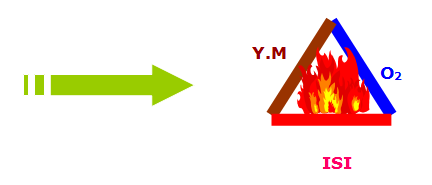 1. Yangın Sınıfları:Yangınların bir birinden farklı davranışlar gösterdiği görülmektedir. Her yangının oluşumu, gelişimi farklı farklı tezahür etmesine rağmen bu farklılığın yanıcı maddeden kaynaklandığı bilinmektedir. Bu nedenle yangın; yanıcı maddenin fiziksel özelliklerine göre dört kategoride incelenmektedir.1.1. A Sınıfı Katı Yanıcı Maddeler Yangını (Adi Yangınlar):Artık olarak karbon tabakası bırakan ve genelde korlu olarak yanan katı yanıcı maddelerin tutuşması ile oluşan yangınlardır. Metallerin dışındaki yanıcı katı maddeleri kapsar. Odun, kömür, kâğıt, tekstil maddeleri, kauçuk bazı örneklerdir. Bu yanıcılar için için yanmaya devam etme özelliklerine sahiptirler. Yani yanma yüzeyde sınırlı olmayıp maddenin iç hücrelerine doğru devam etmektedir. Naftalin, zift gibi yanarken eriyen A sınıfı içinde değerlendirilen yanıcılarda vardır. Bu tip yanıcılarda yanma derinliklere nüfuz edemeden yüzeyde oluşur.  1.2. B Sınıfı Sıvı Yanıcı Maddeler Yangını (Akaryakıt Yangınları):Yanıcı sıvıların oluşturduğu bu yangınlar genellikle petrol türevi ve bitkisel yağların tutuşması ile oluşan yangınlardır. Ancak B sınıfı yangınları yine yanıcı madde özelliklerine göre kendi içinde de üç kategoride düşünmek doğru bir değerlendirme olur. Birincisi su ile karışmayan ham petrol, benzin gaz yağı, makine yağları, laklar vb. sıvılar. İkincisi su ile hemen karışan  (suda çözülen) alkol vb. sıvılar. Üçüncüsü ise katran, asfalt, gres vb. ağır yağlardır. B sınıfı yangınlarda yanma yüzeydedir. Yani ısınan sıvıdan çıkan buharlar yanar.                1.3. C Sınıfı Gaz Yanıcı Maddeler Yangını (Gaz Yangınları):Yanabilen gazların oluşturduğu yangınlardır. Bütan, eter, aseton, likit petrol gazı, (LPG veya SPG) havagazı, doğal gaz vb. gaz yanıcılar bu sınıfa örnek bazı gazlardır. C sınıfı yangınlarda yanma gazın sızdığı yüzeydedir. Gaz basıncının atmosfer basıncından fazla olduğu yerlerde böyle devam eder. Gaz ve atmosfer basıncının eşit olduğu yerlerde yanma bütün bölgede devam eder. Gaz, depo vb. kapalı yerlerde ise bu durumda yanma bölgesindeki hızlı yanma basıncını yenecek açıklık (havalandırma) yoksa patlama kaçınılmazdır. Elektrikli makine ve hassas cihazların yangınlarını da bu sınıfa dahil edebiliriz.1.4. D Sınıfı Hafif Metal Yangınları:Özel yangınlar olarak da nitelendirilen D sınıfı yangınlar gelişen teknoloji ile endüstriyel çevrelerde görülmeye başlayan yangınlardır. Bu yangınlar Magnezyum, Alüminyum, Sodyum, Zirkonyum vb. hafif metallerin yanması ile oluşur..........................................................................................................................Yangın Söndürme Prensipleri:Yangının sınıfı ne olursa olsun söndürme prensipleri ortaktır. Bu prensip yanmayı meydana getiren üç unsurdan yanıcı maddeyi, oksijen veya ısıyı ortadan kaldırmaktır.2.1. Yanıcı maddeyi ortadan kaldırmak:Kırıp parçalamak, ayırmak veya sıvı akıcıyı kesmek suretiyle yanıcı maddeleri bazen ortadan kaldırmak mümkün olsa da, yanıcıların ağır ve taşınmaz mallar olduğu düşünülürse her zaman uygulama alanı bulunmayabilir.2.2. Isıyı ortadan kaldırmak:Her yanıcı maddenin bir yanma ısısı olduğuna göre, yanan maddeleri bu ısının altına kadar soğutmak yangını söndürmek için iyi bir yöntemdir.2.3. Oksijeni ortadan kaldırmak:Yangın mahalline ağır ve yanmaz gazlarla aeresol sıvılar sevk etmek havada bulunan yaklaşık %21 oranındaki oksijen azaltılarak ortadan kaldırılmasını sağlar.YANGIN SÖNDÜRÜCÜLER:Yangın Sınıflarına Göre Kullanılan Söndürücü Çeşitleri:Yangın Söndürme Tüpü Kullanma:Tetiğin üstündeki pimi çekiniz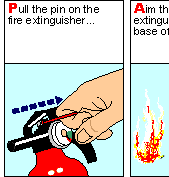 Hortumu yuvasından çıkarınız ve tetiğe sonuna kadar basınız,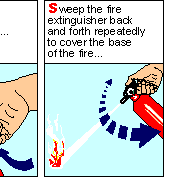 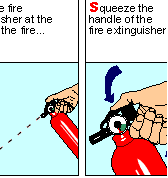 Hortumun ucundan çıkan yangın söndürücü maddeyi yangın bölgesine boşaltınız,  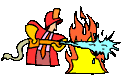 Yangın Söndürme Kuralları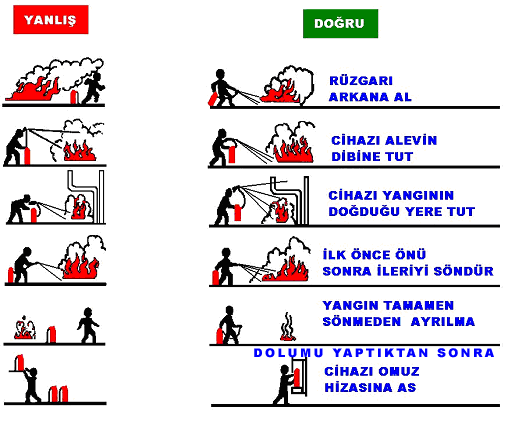 Yangın Esnasında Hareket Tarzı:Eğer yangın İşletmenin tamamını ve tüm personeli tehdit edici boyutta ise, En yakın yangın alarm düğmesine basılır ve yüksek sesle “Yangın var herkes dışarı çıksın“ diye bağırılır.  Bağırırken yangının yeri de tarif edilir. Elektrik Bakım Sorumlusu ve Yardımcısı tarafından İşletmenin elektrikleri kesilir. Elektrikler kesilmeden müdahale edilmez.Kurtarma ekibi kurtarılması gereken malzemeleri kurtarır ve yangının yayılmasına sebep olacak yanıcı, parlayıcı, patlayıcı malzemeler uzaklaştırılır.  İlk yardım ekibi yaralananlara ilkyardım müdahalesi yapmak için müdahale ekipmanlarını alarak olay mahalline gelir ve hazır bekler.   Yaralananlara ilkyardım yapıldıktan sonra hastaneye sevki sağlanır.Mevcut imkânlarımızın yeterlilik durumuna göre Yönetim kararı ile itfaiyeden yardım istenir. İtfaiyeye haber verilirken; yangın yerinin adresi en kısa ve doğru şekilde bildirilir, mümkün ise yangının cinsi bilgisi verilir. (bina, benzin, motorlu vasıta vb.)İtfaiye geldiğinde acil durum ekipleri itfaiye ekibi ile koordineli çalışarak itfaiyenin yangını söndürmesine yardım ederler. 	Eğer yangın büyük değil ve geneli tehdit edecek boyutta değilse,Yangının bulunduğu bölgedeki personel o anki en yetkili kişi tarafından tehlikeli bölgeden uzaklaştırılır. Acil durum ekibindeki personelin toplanması sağlanır. Yangın bölgesinin elektrikleri kesilir. Yangın söndürme ekipleri yangın söndürme tüpleri ile müdahale ederken, koruma ve kurtarma ekipleri değerli evrak ve malzemeleri uzaklaştırır. 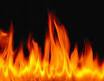 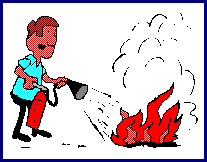 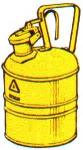 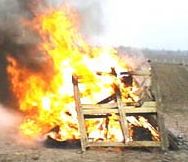 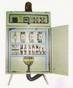 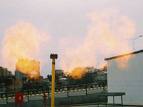 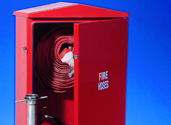 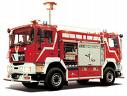 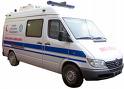 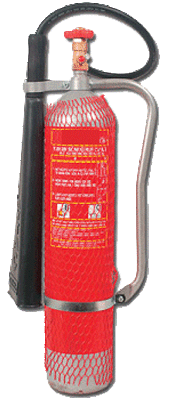 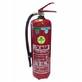 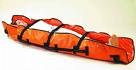 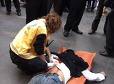 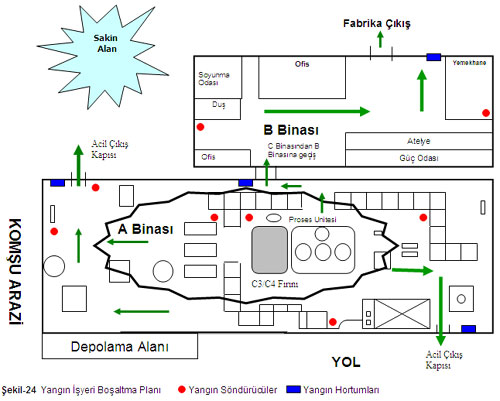 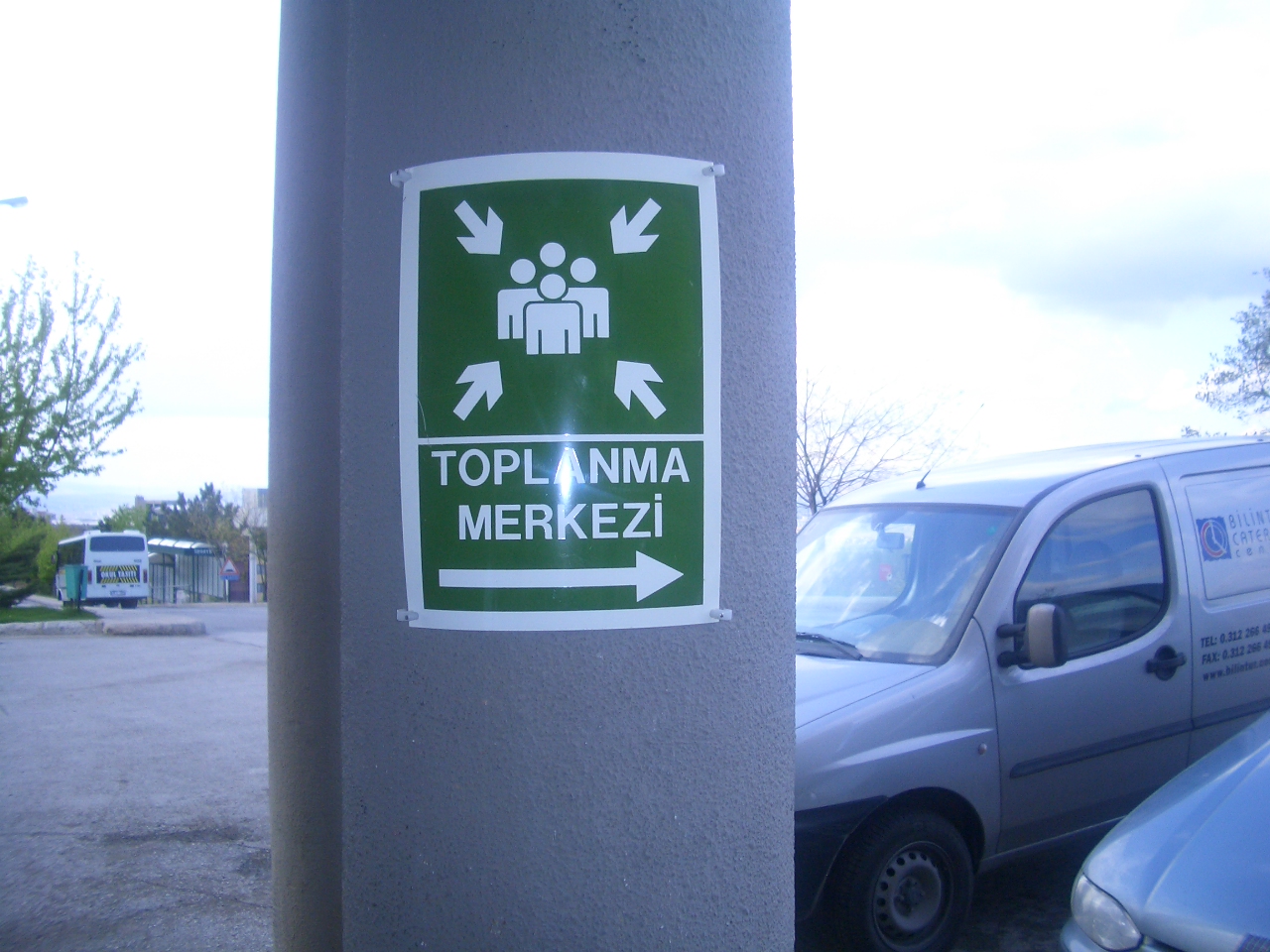 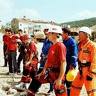 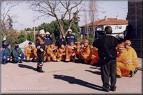 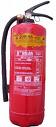 YANGIN ÇIKTIĞI ZAMAN UYULMASI GEREKEN KURALLAR:Yangın anında soğukkanlılıkla yangının çeşidine en uygun ve en yakın yangın söndürme cihazı ile ilk müdahaleye başlanmalıdır. Yangın fark edildiğinde derhal en yakın amire ya da yetkiliye haber verilmeli. Bulunduğunuz yerde yangın ihbar düğmesi varsa ona basınız. Söndürme çalışması yapılırken itfaiyeye bildiriniz.Ahşap, kâğıt, kumaş, odun, saman gibi maddelerden çıkan yangınlarda su, köpüklü ve kuru kimyevi toz tip yangın söndürme cihazları kullanılmalıdır.Benzin, mazot, gaz, polietilen veya diğer petrol türevi kimyasal ve yağ yangınlarında CO2 ve kuru kimyasal tozlu tip yangın söndürme cihazları kullanılmalıdır. Su kesinlikle kullanılmamalıdır.Elektrik tesisatı ve teçhizatı, trafo ve benzeri yangınlarda, ana şalterden veya kaynaktan elektrik kesilmelidir. CO2, kuru kimyasal tozlu söndürme cihazı, klorlu brometan, karbontetraklorit muhtevalı söndürme cihazları ile ilk müdahale yapılmalıdır. Kesinlikle sulu tip yangın söndürme cihazı kullanılmamalıdır. Su kesinlikle kullanılmamalıdır.Yangın bölgesinde enerji kesilmeden, uygun olmayan yangın söndürme araçları ile yangına müdahale edenler engellenmelidir.Yangın bölgesinde görevli olmayanlar, yangın söndürmede görevli personelin direktifleri doğrultusunda hareket etmelidirler. Talimat verilmeden hiçbir müdahalede bulunulmamalıdır.Yangın anında öncelikle her ünitenin özel yangın söndürme talimatına uyulmalıdır.Yangının yayılmaması için civardaki yanıcı maddeler uzaklaştırılmalıdır. Ancak kimseyi tehlikeye atmamaya dikkat edilmelidir.İtfaiye geldiğinde müdahale tamamen itfaiyeye bırakılmalı ve itfaiye amirinin talimatlarına uyulmalıdır.Yangın bitiminde zehirli gazların boşaltılması için kapalı yerler havalandırılmalıdır.Yangın çok büyükse, kalın bir duman tabakası mevcutsa, tehlikeli gaz veya buhar birikimi varsa ve çevrede çabuk alev alabilen ve infilak edebilen maddeler varsa yangın yeri terk edilmelidir.B. DEPREM:Deprem yer içinde fay olarak adlandırılan kırıklar üzerinde biriken biçim değiştirme enerjisinin aniden boşalması sonucunda meydana gelen yer değiştirme hareketinin neden olduğu karmaşık elastik dalga hareketidir.1. Deprem Öncesinde Yapılacaklar:Yaşadığınız / Bulunduğunuz mekanı inceleyin. Korunma için bulunacağınız yeri ve muhtemel kaçış yolunu belirleyin.Eğer bulunduğunuz noktadan kendinizi 10-15 saniye içinde bina dışına çıkartacak ve güvenli bir açık alana ulaştıracak pozisyonunuz varsa, bu yolu saptayın. (Bu yöntem sadece zemin  ve 1. Katta olanlar için geçerlidir.)1.1. Yaşam ve Çalışma Alanlarının Doğal Afetlere Hazırlanması:Rafların güvenli bir şekilde duvarlara asılı olduğundan emin olun,Büyük ve ağır nesnelerin alt raflara konduğundan emin olun,Şişeleri, camlar ve porselenleri alçak yerlere koyun, dolapların kapaklarını sıkıca mandallayın,Resimler, aynalar vs. ağır nesneleri, koltuklardan ve insanların oturdukları yerlerden uzak yerlere asın,Bilgisayar vs. altlarına kaymayı önleyici lastik takozlar koyun,Tepede bulunan lambaları destekleyin,Hatalı elektrik teçhizatını onarın. Bunlar potansiyel yangın riskleridir. Bunun yanında esnek kablolar kullanmaya çalışın,Yerdeki ve duvarlardaki çatlakları onarın. Eğer yapısal bozuklukların işaretleri varsa bir uzmanın görüşünü alın,Yanıcı ve ev kimyasallarını ısıdan uzak tutun; güvenli bir dolapta saklayın.1.2. Çalışma Alanlarında Tehlikelerden Önce Yapılacaklar:İnsanlar önceliklidir unutmayın,Hayati kayıtları ve yüksek önem arz eden eşyaları taşıyın veya güvenli bir yere koyun,Camları plastik malzemeler ile bant yardımı ile kapatın,Su, gaz ve elektrik kaynaklarının eğitimli kişiler tarafından kapatıldığını kontrol edin,Eşyaları camlardan uzak ve suyun erişemeyeceği yerlere taşıyın,Rafları, dolapları ve diğer eşyaları bantlar ile devrilmeyecek şekilde bağlayın,Dış kullanım eşyalarını bina içinde güvenli bir yere koyun,Beraberinizde personel listesi, sigorta, finansal kayıtlar, envanter, acil durum planları, ve teçhizatını alın,Binaya geri dönüş sırasında giriş işlemlerinde yönlendirme yapması için bir personeli atayın.1.3. Yaşam ve Çalışma Alanlarında Güvenli Yerlerin Tespit Edilmesi:Ağır masa ve sıraların altı (Metal bacaklı sağlam yapılı)Koridor içleriOdaların ve kemerlerin köşeleriKırılabilecek camlardan, pencerelerden, aynalardan, resimlerden, yada üzerinize düşebilecek ağır kitaplıklardan ve mobilyalardan uzak yerler, bina dışında güvenli yerleri belirleyin. Binalardan, ağaçlardan, telefon ve elektrik direklerinden, üst geçitlerden ve alt geçitlerden uzak durun.2. Deprem Sırasında Yapılacaklar:Depremi hisseden herkes hızlı bir şekilde kapalı alanı terk eder. Terk ederken de “Deprem var herkes dışarı çıksın” diye bağırılır. Çıkış kapıları ilk çıkan personel tarafından sonuna kadar açılmalı ve açık tutulmalıdır. Dışarı çıkanlar toplanma alanında toplanır. Deprem anında 10 –15 saniye içinde bulunduğunuz binayı terk edebiliyorsanız derhal kaçın, yoksa güvenli bir yer bulun.İlk sarsıntıyı hissettiğiniz anda sakin olun. Paniğe kapılmayın. Panik sağlıklı düşünmenizi engelleyecek, hatalı, bilinç dışı hareket etmenize yol açacaktır. Bilinçli düşünebilmek, hazırlıklarınızı felaket anında değil, daha önce yapmanıza ve planlamanıza bağlıdır.Eğer binayı terk edemiyorsanız, daha önce belirlediğiniz yaşam üçgeni alanına gidin ve yan yatarak cenin pozisyonunu alın.Kesinlikle oradan oraya koşmayın ve ayakta durmayın.Makine operatörleri eğer kapatabiliyorlarsa yangın ihtimaline karşı makinenin elektriğini kapatmalıdır.  Kurumun  elektrikleri kesilmelidir.Herhangi bir müdahale için depremin bitmesi beklenmelidir. Deprem geçtikten sonra yıkılma, yangın vb. varsa acil durum ekipleri önce insanlardan başlamak üzere gerekli müdahaleyi yaparlar. Gerekiyorsa Sivil Savunma Müdürlüğünden yardım istenir.  Herhangi bir yıkılma ve hasar yoksa personelin evini araması ve haber almasına imkan sağlanır.Herhangi bir yaralı olması durumunda hastaneler aranarak doluluk oranı sorulur, müsait olan ve hasar görmemiş en yakın sağlık kuruluşuna götürülür.2.1. Kapalı Yerdeyseniz;Sakin olun,İçerde kalın, bina dışına koşmayın,Asansör ve merdiveni kullanmayın, ilk tehlike arz eden yerlerdir,Masa benzeri sağlam bir koruyucunun altına girin (bina ve oda içindeki en güvenli yer tespit edilmeli ve bilinmelidir),Başınızı saklayın ve hareket etmeyin,Yüksekliği 1.5m.’yi geçmeyen (üstü boş sağlam sabit tezgah vs.) bir cismin yanına anne karnındaymış gibi yatın, hayat üçgeninin oluşma ihtimali kuvvet kazanır.Pencere ve cam eşyalardan uzak durun,Kayabilecek veya devrilebilecek kütüphane, dolap ve diğer eşya ve malzemeden uzak durun,Hissettiğinizde “DEPREM” diye bağırın ve emniyetli bir şekilde önceden tespit edilen yerlere gidin,İkinci deprem tekrarlayabilir bu nedenle sakin olun,Telefonları çok acil durumlar haricinde kullanmayın.2.2. Dışarıdaysanız;Binalardan, ağaçlardan, direklerden ve reklam panolarından uzak durun.2.3. Duran Araçtaysanız;Binalardan, üst ve alt geçitlerden uzaklaşın, açık alanda bulunun ve araçtan çıkmayın.Deprem başladığında nerede olursanız olun, hemen kendinizi korumaya alın ve sarsıntı durana kadar orada kalın.2.4. Hareket Eden Araçtaysanız;Aracı durdurun ve aracın içinde kalın,Köprülerden, alt ve üst geçitlerden, binalar ve elektrik direklerinden uzaklaşın,Yolu kapatmamaya özen gösterin,Sallanma sona erdiğinde tedbirli olun. Depremin zarar vermiş olabileceği rampalardan ve köprülerden geçmeyin.2.5. Otobüsteyseniz;Otobüs durana kadar koltuğunuzda kalın,2.6. Kalabalık Alandaysanız;Ezilmeyeceğiniz bir noktaya sığınmaya çalışın,Yüksek yapıların bulunduğu yaya yolları özellikle tehlikelidir,Eğer içerideyseniz, devrilen kolonlar vb. çarpabileceği için dışarıya koşmayın,Alışveriş merkezlerinde, en yakın mağazaya sığının,Pencerelerden, vitrinlerden, projektörlerden, ağır eşyalardan, dolu raflardan uzak durun.3. Deprem Sonrasında Yapılacaklar:Muhtemel bir depreme karşı hazırlık, sallanmalar bittikten sonra meydana gelen şoklar, yangınlar ve çok yıkıcı hasarlar söz konusu olduğunda ne yapmak ve ne yapmamak gerektiğini içerir. Sözü geçen tehlikelere karşı soğukkanlı olun, sakin davranın. Öncelikle, hayatı tehdit eden durumları dikkate alın. Unutmayın ki, 72 saatten uzun bir süre yalnız başınıza kalabilirsiniz.3.1. Deprem Sonrasında Artçı Depremlere Hazırlıklı Olma;Ana depremden daha hafif şiddette de olsa, artçı depremler ek zarar meydana getirir ve zarar görmüş yapıların tamamen çökmesine neden olabilir. Artçı depremler; depremden sonra ilk saatlerde, günlerde, haftalarda hatta aylarda meydana gelebilir.Yaralı ve enkaz altındaki insanlara yardımcı olun,Uygun olan her yerde ilkyardım yapın,Ciddi bir şekilde yaralanmış kişileri, daha fazla yaralanmalarına neden olmamak için hareket ettirmeyin,Yardım için telefon edin,Zarar görmüş binaların dışında ve uzak bir yerde durun,Yetkililer güvenli olduğunu söylemedikçe binalara dönmeyin,Telefonu sadece acil ihtiyaç durumunda kullanın,Dağılan ilaçları, beyazlatıcıları, gazı ya da yanıcı sıvıları temizlemeye çalışın,Gaz ya da diğer kimyasalların kokusunu aldığınız alanları terk edin,Klozet ve dolapların kapaklarını dikkatle açın,Zarar durumunda bacaların tüm uzunluklarını kontrol edin. Fark edilmeyen zarar, bir yangına neden olabilir.DEPREM ACİL DURUM EYLEM ŞEMASIC. SU BASKINI:Eğer uzun bir zamandır yoğun bir şekilde yağmur yağıyorsa, bir sele hazırlıklı olmak gerekir. Seller toprağın suya doymasından sonra meydana gelir.1. Su Baskını / Sel’den Önce Yapılacaklar:Acil durum bilgisi için taşınabilir, pilli bir radyo bulundurun,Olası sel durumlarında eğer aracınızı durduracaksanız, nehir kenarlarından uzak yerlere bırakmaya çalışın. Sel suları hızla yükselip aracınızı sürükleyebilir,Su kanallarına yakın yerlerde bulunuyorsanız, mesafenin sizi yanıltmasına izin vermeyin. Baraj yıkılmaları ya da ani başlayan bir yağmur, kanallarda bulunan suyun taşmasına ve o alana ani bir sel baskınına neden olabilir,Eğer yerel otoriteler tarafından uyarılmış iseniz; tüm güç kaynaklarını kapatın. Gaz vanasını kapatın.Sigorta poliçelerini, dokümanları ve diğer değerli evrakları güvenli bir kutuda saklayın. Bu dokümanlara hızlı ve kolay bir şekilde ulaşmanız gerekebilir. Sel sırasında en az hasara uğrayacak şekilde, güvenli bir yerde saklayın.2. Su Baskını / Sel Sırasında Yapılacaklar:Eğer selle karşı karşıya kalırsanız, hemen yolunuzu değiştirip farklı bir yoldan gitmeye çalışın. Yüksek yerlere tırmanın,Sel basmış yerlerden uzak durun. Güvenli görünse de sular hala yükseliyor olabilir,Suyun içinde yürümeye, yüzmeye, araba kullanmaya ya da oyun oynamaya çalışmayın. Yüzeyden suyun ne şekilde hareket ettiği ve akıntılar hakkında fikir yürütmek imkansızdır,Sel basan bölgelerde yılanlara dikkat edin. Seller nedeniyle yılanlar yuvalarından çıkacaktır,Sel basmış alanda, akarsu ve nehir yataklarından uzak durun. Yağışlardan dolayı, yataklar yön değiştirmiş olabilir.Yükselen suların, pis su çıkışlarının, hendeklerin yanında durmayın. Hızlı akan suya kapılabilirsiniz.Sel suları ile temas etmiş tüm yiyeceklerinizi atın. Sel suları, bakteri ve mikropları içerir.Eğer dışarıda iseniz, yüksek bir yere tırmanın,Su teması sebebi ile yangın tehlikesine karşı Elektrik Bakım Sorumlusu ve Yardımcısı tarafından İşletmenin elektrikleri kesilir. Su miktarı eğer tesislere büyük hasar verebilecek miktarda ise alarm ziline basılarak herkesin makinelerini kapatarak iş bırakması sağlanır. Acil durum ekipleri ve diğer personelin de desteğini alarak suların İşletme içine girmesini engellemek için gerekli çalışmaları yapar. Bu çalışmalar suya yol verici kanallar açmak veya suyun önüne taş, toprak veya başka engeller yığarak set çekmek şeklinde olabilir. Bu arada kurtarma ve koruma ekipleri kurtarılması gereken evrak veya malzemeleri kurtarmaya çalışır. Gerek kanalın açılması veya içerideki suyun boşaltılması için duyulursa itfaiyeden yardım istenir.  2.1. Sel sırasında araba kullanıyorsanız:Sel basmış alanlardan ve hızla sel basabilecek alanlardan uzak durun,Akan suları geçmeye çalışmayın. Suyun derinliğini kesin olarak bilemezsiniz.Alçak yerlerde ve köprülerde sele dikkat edin,3. Su Baskını / Selden Sonra Yapılacaklar:En yakın sağlık kuruluşunda muayeneden geçin. Sel suları enfeksiyona neden olabilir.Felaket bölgelerinden kaçının. Felaket bölgelerinde bulunmanız kurtarma çalışmalarını engelleyebilir sizi de çeşitli tehlikelere maruz bırakabilir.Sular çekilse de tehlikeler geçmemiş olabilir. Bu nedenle yerel yayınları dinlemeye devam edin.Binaların çevresinde hala sel suları mevcutsa binadan uzak durun. Sel suları, binanın katlarına zarar verip çökmesine neden olabilir.Yerel otoriteler güvenli olduğunu bildirmedikçe, binalara girmeyin. Gaz tesisatı ve elektrik hatları sel nedeniyle hasar görmüş olabileceğinden ek problemler oluşabilir.Hasar görmüş su borularını, gaz ve elektrik hatlarını ilgili yetkililere bildirin.Binaların içinde sigara içmekten kaçının. Kapalı alanlarda sigara içmek riskli olabilir.Yangın hasarlarını kontrol edin. Gaz kaçağı olabilir, elektrik sisteminde kısa devreler olabilir. Yanıcı yada patlayıcı maddeler selle beraber gelmiş olabilir.Gaz kaçaklarını araştırın. Gaz kokusu alıyorsanız yada gaz kaçağının sesini duyuyorsanız, bir pencereyi açın ve binayı terk edin. Elektrik sisteminin hasarını araştırın. Kıvılcım veya kopmuş hatlar görüyorsanız yada yanık kokusu alıyorsanız ana şalterden elektrikleri kesin. Eğer şaltere ulaşmak için suya basmanız gerekiyorsa, önce bir elektrikçiyi arayın. Elektrik ekipmanı, kullanılmadan önce kontrol edilmeli ve kurulanmalıdır.Su ve lağım borularını kontrol edin. eğer lağım borularının zarar gördüğünden şüpheleniyorsanız tuvaletleri kullanmaktan kaçının ve bir su tesisatçısını arayın. Musluktan su kullanmaktan kaçının. Güvenli suyu, su ısıtıcılarından yada buz kalıplarını eriterek kullanabilirsiniz.Sel suları ile gelen hayvanlara özellikle yılanlara dikkat edin. Gevşek sıva, duvar ve tavanları kontrol edin.Sigorta kanıt işlemleri için bina ve diğer yapılarının fotoğraflarını çekin.D. SABOTAJ:İşletmeye kötü niyetli kişiler tarafından iç veya dış sabotaj olabilir. Bu sabotajlar;Tesislere ve çalışanlara zarar vermek amacı ile kritik noktalara bomba atarak veya başka bir şekilde patlamaya sebep olarak,Çalışanlara zarar vermek amacı ile yemeklere zehirleyici madde konması şeklinde olabilir. İç ve dış sabotaja karşı tüm personelin dikkatli olması ve şüpheli davrananların görenler tarafından haber verilmesi gereklidir. Bu durumlarda yapılması gereken hareket tarzı;İlk olarak telefonla polise haber verilir.Oluşan tehlike büyükse ve her yeri tehdit ediyorsa alarm düğmesine basılarak tüm personel ve yetkililer tehlikeden haberdar edilir. Acil Durum Koordinatörü ve diğer yetkililere haber verilir.Eğer saldırgan silahlı ise müdahale edilmez polisin gelmesi beklenir. Saldırgan oyalanmaya veya nereye gittiği takip edilmeye çalışılır. Araçlı ise aracın plakası alınır.Eğer saldırgan silahsız ise yakalanmaya veya kaçması engellenmeye çalışılır.Saldırı bittikten sonra, saldırgan yakalanmaya çalışılırken, sabotaj sonucu çıkan acil duruma ekipler tarafından müdahale edilir. Gerekirse yardım istenir.Yemek zehirlenmesi olması durumunda önce etkilenen kişiler en yakın sağlık kuruluşuna hastaneye sevk edilir. Hızır Acil’e telefon edilir.Acil Durum Koordinatörü Başkanlığındaki bir ekip tarafından olayın sebepleri araştırılır. Olayda kasıt tespit edilmesi durumunda ilgili kişi veya kurumlar hakkında kanuni işlem yapılması için yetkili kurumlara müracaat edilir. E. İŞ KAZASI:1. İş Kazası Tanımı:İş kazası, iş yerinde meydana gelen, çalışanlarda, araçlarda, makinelerde, donanımlarda ve çalışma düzeninde manevi ve maddi zararlara sebep olan istenmeyen, beklenmeyen ve önceden planlanmayan olaylardır.2. İş Kazasının SGK Tanımı:Aşağıdaki hal ve durumlarda meydana gelen; Sigortalıyı hemen veya sonradan bedence ve/veya ruhça arızaya uğratan olaydır.Sigortalının işyerinde bulunduğu sırada,İşveren tarafından yürütülmekte olan iş dolayısı ileSigortalının işveren tarafından görevi ile başka bir yere gönderilmesi nedeniyle asıl işi yapmaksızın geçen sürelerde,Emzikli kadına çocuğuna süt verebilmek için ayrılan zamanlarda,Sigortalının, işverence sağlanan bir taşıt ile işin yapıldığı yere gidiş gelişi sırasında geçirdikleri kaza “iş kazası” sayılmaktadır.3. İş Kazasının Sınıflandırılması:3.1. Ölümlü, Uzuv Kayıplı Kazalar:Kazaya neden olan ya da olma potansiyeli bulunan olay sonrasında kazalının ölüm veya uzuv kaybına uğraması durumudur.3.2. Kayıp İş Günlü Kazalar:Kazaya neden olan ya da olma potansiyeli bulunan olay sonucu kazalının tıbbi yardım gerektiren bedensel veya ruhi arızaya uğrama durumudur.3.3. Ucuz Atlatılan Olay (Ramak Kala): Kazaya neden olabilecek ya da olma potansiyeli bulunan olay sonucunda maddi hasar veya herhangi bir bedensel zarara yol açmayan olaylardır.Risk/ tehlike bildirimi: Kazaya neden olabilecek ya da olma potansiyeli bulunan durumun rapor edilmesidir. Kazaya Ramak Kala formu doldurularak İSG Kuruluna iletilmesi sağlanmalıdır.	4. İş Kazasında Hareket Tarzı:Tüm görevlerde bulunan çalışanların iş kazası bildirim görev ve sorumluluğu vardır.İş kazası oluştuğunda kazanın en yakınındaki çalışanlar hangi görevde olurlarsa olsunlar;İş kazasına uğrayan kişi ve kendileri için güvenli bölge oluşturur.İş makinesi kullanıcıları ve diğer çalışanları uyarır.Vakit kaybetmeden en kısa zamanda İlk Yardım Eğitimini almış sertifikalı personel tarafından ilk müdahale yapılır.Kazanın büyüklüğüne bakılırKüçük sıyırık, hızlı tedavi edilebilir kazalarda haberleşme şemasına uygun olarak haberleşme sağlanır. En yakın sağlık kuruluşu olan Devlet Hastanesi’ne götürülerek tedavisi yaptırılır.Büyük ve önemli kazalarda haberleşme şemasına uygun olarak haberleşme sağlanır. Bu tür kazalarda öncelik Devlet Hastaneleri’ dir. Hastaneye gitmeden hastane aranarak kaza hakkında bilgi verilerek müdahale edip edemeyecekleri öğrenilerek hasta sevk edilir.4.1. Güvenlik Birimi Hareket Tarzı:Acil Durum Koordinatörüne, Acil Durum İrtibat Listesindeki Diğer Birimlere bilgi verir.İşveren / İşveren Vekilinin bilgisi dâhilinde, Karakol’a haber verir.Varsa İşyeri Hekimi/ Sağlık elemanı iş kazasına uğrayan çalışana SGK kurumunca el konulana kadar, sağlık durumunun gerektirdiği sağlık yardımlarını ve iş kazası durumlarında tedavi gören kazazedenin sağlık durumu hakkında işyeri yetkililerine gerekli bilgilendirmeyi yapmakla yükümlüdür. Kazazedenin tedavisi süresince hastane yetkililerinin resmi ve idari talepleri ile İşyeri Hekimi/sağlık elemanı muhataptır.4.1.1. Ölümle Sonuçlanan Kazalarda:İlkyardım aracı ile gelen doktor ölümü bildirdiği andan itibaren ilgili makam gelene kadar hiçbir müdahalede bulunulmaz.4.1.2. Diğer Tüm Kazalarda (hayati tehlikesi yüksekten, büyük müdahale gerektirmeyen kazalara kadar):Hasta herhangi bir sağlık kuruluşuna götürülür.Kaza, Acil Durum Koordinatörünün yetkilendirdiği İnsan Kaynakları Birimi tarafından yasaların gerektirdiği süre içinde Sosyal Güvenlik Kurumu ve Bölge Çalışma Müdürlüğüne, İş Sağlığı ve Güvenliği Kurul Başkanı tarafından tutturulan İş Kazası Bildirim Formu ile bildirilir.İŞ KAZASI ACİL DURUM EYLEM ŞEMASIF.  PATLAMAVE PARLAMA:İşletmede bulunan her türlü basınçlı kaplar ve patlayıcı, parlayıcı ortam oluşumuna sebep olacak maddelerin kullanılması patlamaya neden olacak kazalara neden olabilir. Bu kap ve maddeler personel hatası, sabotaj, kullanım ömrünün bitmesi gibi ve daha başka sebeplerle parlama veya patlama olabilir. Patlama veya patlama olmaması için gerekli önlemlerin alınmış olmasına rağmen patlama veya parlama gerçekleşirse;Oluşacak tehlikeden herkes haberdar edilir.Elektrik Bakım Sorumlusu ve Yardımcısı tarafından elektrikler kesilir.Bütün personel güvenli bölgeye alınırken, acil durum ekipleri toplanarak müdahaleyi gerçekleştirir. Eğer yaralanan personel varsa ilk yardım ekibi tarafından ilk tedavisi yapıldıktan sonra hastaneye sevki sağlanır. G. SAVAŞ:Savaş, ülkenin tamamının acil durum önlemi almasını gerektirecek bir olaydır. Savaş durumunda İşletmenin faaliyetlerinin devamı yerel idareler ve şirket üst yönetimin alacağı kararlara bağlıdır. Zira şirketin savaş esnasında, proseslerin özelliklerine bağlı olarak görevler verilebilir. Savaş durumunda oluşabilecek tehlikelerin başlıcaları aşağıdaki gibidir;Bombardıman,Kimyasal serpinti,Radyoaktif serpinti, Tehlike anında, bu tehlikeleri ifade eden sirenler sivil savunma müdürlüklerince tespit edilmiştir. İstanbul’ un muhtelif yerlerinde bulunan bu sirenler tehlikenin özelliğine uygun olarak çalınarak vatandaşlara haber verilir.  İşletmemizin muhtelif yerlerinde de tabelalar şeklinde asılı bulunan bu işaretleri öğreniniz.Sarı İkaz:  Saldırı ihtimali var anlamına gelir. Üç dakika sürekli düz siren sesi. Evde iseniz: Gaz, elektrik ve su vanalarını kapatıp, yanan ocak, tüp, soba vb varsa söndürünüz. Kapı ve pencereleri kapatıp perdeleri çekiniz ve hemen sığınma yerlerine gerekli malzemeleri alarak gidiniz.Açıkta iseniz: hemen saklanabilmek için en yakın sığınma yerlerine, genel sığınaklara veya bodrum gibi sığınmaya elverişli yerlere gidiniz. İşletmenizde iseniz:  Hemen çalıştığınız makineyi kapatıp, Elektrik şalteri ve doğalgaz vanalarını kapatıp hemen saklanabilmek için en yakın sığınma yerlerine, genel sığınaklara veya bodrum gibi sığınmaya elverişli yerlere gidiniz. Kırmızı İkaz: Saldırı tehlikesi var anlamındadır. Üç dakika boyunca alçalıp yükselen siren sesidir.Evde iseniz: Sarı ikazdaki önlemleri alınız. Açıkta iseniz: En yakın sığınma yerlerine, köprü altı, çukur vb yerlere saklanarak vücudunuzun açık yerlerini örterek tehlikenin geçmesini bekleyiniz.İşletmenizde iseniz:  Hemen çalıştığınız makineyi kapatıp, Elektrik şalteri ve doğalgaz vanalarını kapatıp hemen saklanabilmek için en yakın sığınma yerlerine, genel sığınaklara veya bodrum gibi sığınmaya elverişli yerlere gidiniz. Siyah İkaz:Radyoaktif serpinti veya kimyasal saldırı tehlikesi anlamındadır. Kesik kesik siren sesi ile veya radyo ve televizyon yayınıyla duyurulur. Evde iseniz: Kırmızı ve sarı alarmdaki gibi tedbirleri alıp sığınak türü yerlere girerek kendiniz koruyunuz. Kimyasal saldırılar için maske bulundurulması faydalıdır.Açıkta iseniz: En yakın sığınma yerlerine gidiniz ve vücudunuzun açıkta kalan yerlerini örtünüz. İşletmeniz iseniz:  Hemen çalıştığınız makineyi kapatıp, Elektrik şalteri ve doğalgaz vanalarını kapatıp hemen saklanabilmek için en yakın sığınma yerlerine, genel sığınaklara veya bodrum gibi sığınmaya elverişli yerlere gidiniz. Beyaz ikaz: Tehlike geçti anlamındadır. Radyo, televizyon, megafon vb. yollarla haber verilir. Bu işareti aldıktan sonra sığınma yerlerinden çıkabilirsiniz.H. KİMYASAL TEHLİKELER:Kimyasallar çevremizin doğal ve önemli parçalarındandır. Kimyasal maddeler hakkında düşünmesek de her gün kimyasal maddeleri kullanmaktayız. Kimyasal maddeler yiyeceklerimizi taze, kendimizi ve çevremizi temiz tutmamıza, bitkilerin büyümesine ve daha uzun bir hayat yaşamamıza yardımcı olurlar. Belirli koşullarda, kimyasallar sağlığımızı tehlike altına sokarlar. Az miktarda kullanıldığında yararlı olabilen kimyasal maddeler, fazla miktarlarda ya da belirli koşullar altında zararlı olabilmektedir.1. Kimyasal Maddelere Maruz Kalınma Yolları:Bir kimyasal maddeye 3 şekilde maruz kalabilirsiniz:Kimyasal bir maddeyi solumak,Kimyasal maddeden etkilenmiş yiyecek, su ya da ilaç almak,Kimyasal maddeye dokunmak ya da kimyasal maddeyle temasa geçmiş olan giysi yada benzeri nesnelerle temasa geçmek,Olağandışı bir durum algılamadığınız durumlarda dahi kimyasal maddelere maruz kalabilirsiniz.2. Kimyasal Kirlenme Durumunda Yapılması Gerekenler:Eğer sızan veya dökülen madde parlayıcı özellikte ise, ona yakın ısı kaynakları bölgeden uzaklaştırılır.Güvenliğinizi tehlikeye atmayacak ve tehlike yaratan madde hakkında bilgi sahibi iseniz mümkünse sızıntı kaynağında engellenir. (musluğun, vananın kapatılması vb.)Gerekli ise acil durum ikazı verin veya verdirin.İşyeri acil durumu ekipleri ile işverene haber verin veya verdirin.Sızan, dağılan kimyasal madde hakkında bilgi sahibiyseniz işyeri acil durum ekiplerine, bilgi verin.Maske, eldiven, gözlük vb. kullanarak önce kendinizi güvenceye alarak, sızıntının yayılım alanını bariyerlerle çevirerek engelleyin.Kimyasalın malzeme güvenlik bilgi formunda yazılı tedbirleri göz önüne alarak tehlikelerini izole etmek ( havalandırma, soğutma vb. )  amacıyla gerekli tedbirleri alın, kişisel koruyucuları kullanarak ve diğer tedbirleri alarak mümkünse temizliğini yapın.Kimyasalın kontrol altına alınamaması veya temizlenememesi durumunda İTFAİYE’ye (110) haber verin.SIZINTI ACİL EYLEM ŞEMASII. ELEKTRİK TEHLİKESİİlk yapılacak işlem en yakın panodan elektrik kesilecekAşağıdaki akış şamasına göre hareket et.ELEKTRİK ÇARPMASI ACİL EYLEM ŞEMASI5. BÖLÜMACİL DURUM UYGULAMALARININ VE TALİMATININ YETERLİLİĞİNİN DEĞERLENDİRİLMESİ1. Tatbikatlar:Yılda iki kez haberli veya habersiz tahliye tatbikatı yapılır.Yılda bir kez söndürme ve kimyasal dökülmeleri tatbikatı yapılır. Tatbikat öncesinde tüm ekiplerin hareket tarzını yerinde izlemek, müdahale süresini kaydetmek ve aksamaları not etmek üzere görevliler belirlenir ve tatbikat farklı görevlere göre ayrı ayrı değerlendirilir.Sonuçları Acil Durum Koordinatörü başkanlığında tüm ekip üyelerinin katılımı ile tartışılıp, değerlendirilir ve kayıt altına alınır.1.1. Örnek Acil Durum Tatbikatı Uygulaması:Tatbikattan birkaç gün önce yangın tüplerimizin dolum ve kontrolünü yaptırdığımız yangın firmasına haber verilerek söndürme tatbikatı için kap ve diğer malzemeleri tatbikat günü getirmeleri sağlanır.Tahliye tatbikatı öncesi firma içi (Bölüm sorumluları ve yönetim) ve firma dışı (Komşu firmalar) bilgilendirme yapılır.Bir kişi alarm düğmesine basarak acil durumu başlatır.Görev tanımlarında olduğu gibi görevli personel tahliye işlemini yapar.Söndürme ekibi dört adet yangın tüpü alarak dışarı çıkar.Makine operatörleri makinelerini kapatarak diğer personelle birlikte seri bir şekilde Toplanma Bölgesi’ne gider.Toplanma bölgesinde her bölüm, tahliye sorumlularının gösterdiği noktalarda toplanır.Tahliye sorumluları yoklama yaparak koordinatöre bilgi verir.Toplanma bölgesinde ekipler, görevlerini nasıl yaptıklarını veya yapacaklarını uygulamalı olarak gösterir.Yangın söndürme işlemi için hazırlıklar yapılarak, uzman tarafından tüpün kullanma şekli ve yangın söndürme işleminin nasıl yapılacağı anlatılır.Kontrollü olarak başlatılan yangın ekip üyeleri tarafından söndürülür.Tatbikat sonuç raporu düzenlenir ve doğru-yanlış analizleri yapılır.Acil Durum Koordinatörü tarafından tatbikatın bittiği bildirilince tüm personel işinin başına döner.2. Eğitimler:Tüm çalışanlar; Ekipler Amiri, Ekip Amirleri ve gerektiği taktirde İSG Uzmanı tarafından Acil Durum Ekipleri ve Acil Durum Planına göre bilgilendirilir ve eğitilir. Ayrıca uzman kuruluşlardan alınan çeşitli eğitimlerle gerek Acil Durum Ekiplerinde görevli personel gerekse diğer çalışan personeli bu konuda desteklenir.İlk Yardım Ekibi üyeleri için, ilgili yönetmelik uyarınca uygulamalı ‘İlk Yardım Eğitimi’ verilir. Eğitimin güncellenmesi yine ilgili yönetmelik şartlarına göre yapılır.Acil Durumlar, İSG ve Çevre eğitimlerinin bir parçasıdır. Ayrıca uzman kuruluşlardan alınan çeşitli eğitimlerle gerek Acil Durum Ekiplerinde görevli personel gerekse diğer tesis personeli bu konuda desteklenir.3. Denetimler:İç ve dış denetimler, risk değerlendirmeleri - analizleri, çevre etki değerlendirmesi, saha kontrolleri ve tatbikatlar aracılığıyla Acil Durum Planı - Yönetimi - Talimatı ve uygulamalardaki eksiklikler tespit edilir.Denetimlerin sonucuna göre saptanan eksiklikler hazırlanacak plan dahilinde en kısa sürede giderilir.4. Toplantılar:Tahliye sonrası her bölüm amiri kendi ekibini kontrol eder ve eksik olup olmadığını Acil Durum Koordinatörüne bildirir.Her ekip amiri yaşanan bir acil durum sonrası ve tatbikat sonrası ekibini toplayarak durumu değerlendirir;  ekipman, eğitim vb. eksiklikleri tanımlar. Acil Durum Koordinatörü yaşanan bir acil durum sonrası ve tatbikat sonrası tüm ekip üyelerini toplayarak durumu değerlendirir;  ekipman, eğitim vb. eksiklikleri tanımlar.Kurul Toplantılarında acil durum talimatı tartışılarak, ekipman, eğitim veya değişen durumlara göre yapılması gerekenler belirlenir.ACİL DURUMLARDA İRTİBAT KURULARAK YARDIM İSTENECEK KURULUŞLAR VE TELEFONLARI2   Adet  (Kat sayısına göre değişir)İşyerine ait acil çıkış planları, acil eylem planının ekinde güncel olarak hazır bulundurulacaktır.İLK YARDIM ÇANTASITANIMI: Aniden hastalanan veya kazaya uğrayan kişiye yapılacak ilk müdahalede kullanılmak için içerisinde çeşitli ilk yardım malzemelerinin bulunduğu çantadır.YAPISI: İlk yardım çantası, kullanıldığı yere göre değişik büyüklükleri olan, darbelere dayanıklı malzemeden imal edilmiş kutudur.Çantanın üzerinde mutlaka Kızılay’ı simgeleyen hilal olmalıdır.Çantanın içerisi sarsıntılardan ( taşınırken ) malzemelerin hasar görmemesi için sünger, dışı ise toz ve nem aldırmayacak şekilde imal edilmiş olmalıdır.Çantanın içerisinde aşağıda belirtilen ilk yardım malzemeleri mutlaka olmalıdır.TEKNİK ÖZELLİKLERİ: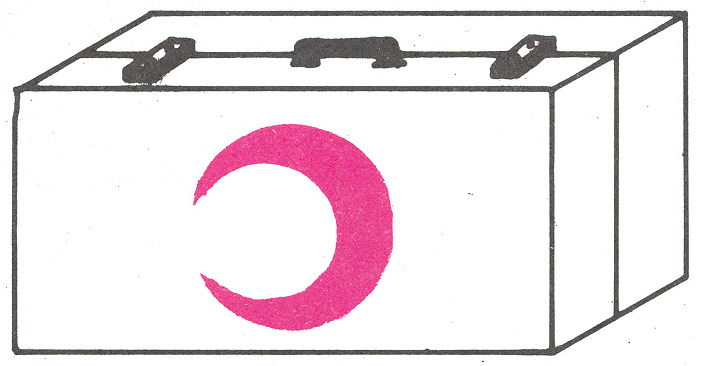 1- İlk yardım çantası kullanım yerlerine göre değişik büyüklüklerde olabilir.2- Çanta, darbelere dayanıklı malzemeden imal edilmeli, içine toz ve nem aldırmamalı, içi ise sünger kaplı olmalıdır.3- Çantanın üzerinde Kızılay’ı simgeleyen hilal mutlaka olmalıdır.4- Çantanın kapağı herkes tarafından kolaylıkla açılabilir olmalı.5- Çantanın taşıma sapı olmalıdır.6- İlk yardım çantasının içerisinde mutlaka bulunması gereken malzemeler;a) Oksijenli su,b) Gazlı bez,c) Pamuk,d) Serum fizyolojik % 0.9 luk,e) Üçgen sargı bezi,f) Silindir sargı bezi,g) Elastik sargı bezi,h) Yara bandı,ı) Flaster,i) Çengel iğne,j) Turnike lastiği,k) Makas,l) Amonyak-kolonyaNot: İlk yardım çantasında iş yerinin özelliğine uygun (zehirlenme, yılan sokması v.b. şeylerin çok olduğu yerlerde) acil ihtiyaç duyulabilecek malzemeler de siparişte belirtilmelidir.7- Çanta üzerinde;-Hilalİlk Yardım Malzemeleri Üzerinde;-Yapımcı firma adı ve sembolü,-İmal yılı ve son kullanım tarihi, silinmeyecek şekilde bulunmalıdır.HAZIRLAYANONAYLAYANAdem DOĞANŞERAFETTİN DİRCANİSG UZMANIİŞVEREN VEKİLİİLETİŞİMErkilet Mehmet Akif Ersoy Mahallesi Süleyman Tarman Cad. No: 25 KOCASİNAN/ KAYSERİ Tel:352 344 01 25  e- mail :  erkiletsuleymantarmanio@ gmail.com  ONAY MAKAMIADI VE SOYADI    İMZA-MÜHÜR        TARİHOkul/KurumMüdürlüğüŞerafettin DİRİCANİşveren /İşveren VekiliİLÇE MİLLİEĞİTİMMÜDÜRLÜĞÜKadir ÖZDOĞAN  Şube Müdürüİşveren /İşveren VekiliİL MİLLİ EĞİTİMMÜDÜRLÜĞÜ..İşveren Vekili /         İl İSGB KoordinatörüİŞYERİ ADIERKİLET SÜLEYMAN TARMAN İLKOKULU MÜDÜRLÜĞÜERKİLET SÜLEYMAN TARMAN İLKOKULU MÜDÜRLÜĞÜERKİLET SÜLEYMAN TARMAN İLKOKULU MÜDÜRLÜĞÜERKİLET SÜLEYMAN TARMAN İLKOKULU MÜDÜRLÜĞÜERKİLET SÜLEYMAN TARMAN İLKOKULU MÜDÜRLÜĞÜERKİLET SÜLEYMAN TARMAN İLKOKULU MÜDÜRLÜĞÜİŞVERENŞERAFETTİN DİRİCAN OKUL  MÜDÜRÜŞERAFETTİN DİRİCAN OKUL  MÜDÜRÜŞERAFETTİN DİRİCAN OKUL  MÜDÜRÜŞERAFETTİN DİRİCAN OKUL  MÜDÜRÜŞERAFETTİN DİRİCAN OKUL  MÜDÜRÜŞERAFETTİN DİRİCAN OKUL  MÜDÜRÜİŞYERİ ADRESİErkilet Mehmet Akif Ersoy Mahallesi Süleyman Tarman Cad. No: 25 KOCASİNAN/ KAYSERİErkilet Mehmet Akif Ersoy Mahallesi Süleyman Tarman Cad. No: 25 KOCASİNAN/ KAYSERİErkilet Mehmet Akif Ersoy Mahallesi Süleyman Tarman Cad. No: 25 KOCASİNAN/ KAYSERİErkilet Mehmet Akif Ersoy Mahallesi Süleyman Tarman Cad. No: 25 KOCASİNAN/ KAYSERİErkilet Mehmet Akif Ersoy Mahallesi Süleyman Tarman Cad. No: 25 KOCASİNAN/ KAYSERİErkilet Mehmet Akif Ersoy Mahallesi Süleyman Tarman Cad. No: 25 KOCASİNAN/ KAYSERİFAALİYET ALANIEĞİTİM-ÖĞRETİMEĞİTİM-ÖĞRETİMTEHLİKE SINIFITEHLİKE SINIFIAZ TEHLİKELİAZ TEHLİKELİNACE KODU852007 Kamu kurumları tarafından verilen ilkokul eğitim faaliyeti.852007 Kamu kurumları tarafından verilen ilkokul eğitim faaliyeti.852007 Kamu kurumları tarafından verilen ilkokul eğitim faaliyeti.852007 Kamu kurumları tarafından verilen ilkokul eğitim faaliyeti.852007 Kamu kurumları tarafından verilen ilkokul eğitim faaliyeti.852007 Kamu kurumları tarafından verilen ilkokul eğitim faaliyeti.BİNA KAT ADEDİZEMİN+ 1  KAT, DOĞALGAZ KALORİFERLİZEMİN+ 1  KAT, DOĞALGAZ KALORİFERLİZEMİN+ 1  KAT, DOĞALGAZ KALORİFERLİZEMİN+ 1  KAT, DOĞALGAZ KALORİFERLİZEMİN+ 1  KAT, DOĞALGAZ KALORİFERLİZEMİN+ 1  KAT, DOĞALGAZ KALORİFERLİBİNA ALANI (m2)824824BAHÇE ALANI (m2)BAHÇE ALANI (m2)27962796ACİL TOPLANMA BÖLGESİACİL TOPLANMA BÖLGESİACİL TOPLANMA BÖLGESİOKUL ÇIKIŞ KAPISININ KARŞISI OKUL ÇIKIŞ KAPISININ KARŞISI OKUL ÇIKIŞ KAPISININ KARŞISI OKUL ÇIKIŞ KAPISININ KARŞISI ÇALIŞAN PERSONEL VE MİKTARIÇALIŞAN PERSONEL VE MİKTARIÇALIŞAN PERSONEL VE MİKTARIÇALIŞAN PERSONEL VE MİKTARIÇALIŞAN PERSONEL VE MİKTARIÇALIŞAN PERSONEL VE MİKTARIÇALIŞAN PERSONEL VE MİKTARIİSTİHDAM ÇEŞİDİİSTİHDAM ÇEŞİDİERKEKERKEKKADINKADINTOPLAMYÖNETİCİYÖNETİCİ22113ÖĞRETMENÖĞRETMEN1313252539ÜCRETLİ ÖĞRETMEN ÜCRETLİ ÖĞRETMEN 11001MEMURMEMUR11001KADROLU HİZMETLİKADROLU HİZMETLİ11112DAİMİ İŞÇİDAİMİ İŞÇİ00000OKUL AİLE BİRLİĞİNCE ÇALIŞTIRILAN PERSONELOKUL AİLE BİRLİĞİNCE ÇALIŞTIRILAN PERSONEL00000DİĞER (İŞKUR, DENETİMLİ SERBESTLİK HİZMET ALIMI VB.)DİĞER (İŞKUR, DENETİMLİ SERBESTLİK HİZMET ALIMI VB.)11112STAJYERSTAJYER00222ÖĞRENCİÖĞRENCİ441441408408849GENEL TOPLAMGENEL TOPLAM460460438438898SÖNDÜRME EKİBİSÖNDÜRME EKİBİSÖNDÜRME EKİBİSÖNDÜRME EKİBİSÖNDÜRME EKİBİAdı ve SoyadıEkip ElemanlarıEkipteki GöreviİRTİBAT TEL NOİmzaŞerafettin DİRİCANEkip BaşkanıAcil bir durumda (yangın, deprem vb.) ilk müdahaleyi yapmak üzere görevli olan söndürme ekibini yönlendirme, içeride kalmış kişilerin tahliyesini sağlamak.5058086595Ali ZENGEREkip Başkan YardımcısıEkip başkanına yardım etmek, ekip başkanı bulunmadığı durumlarda, onun görevini yerine getirmek5052356447Selim ÖZGÜLÜyeAcil bir durumda, ekip başkanının talimatları doğrultusunda yangına ilk müdahaleyi sağlamak5306035695Sezai ÖZDEMİRÜyeAcil bir durumda, ekip başkanının talimatları doğrultusunda yangına ilk müdahaleyi sağlamak5372109961Ersin ÇETİNÜyeAcil bir durumda, ekip başkanının talimatları doğrultusunda yangına ilk müdahaleyi sağlamak5446540210Eyüp BULDUKLUÜyeAcil bir durumda, ekip başkanının talimatları doğrultusunda yangına ilk müdahaleyi sağlamak5058628814Şaban KAYAPINARÜyeAcil bir durumda, ekip başkanının talimatları doğrultusunda yangına ilk müdahaleyi sağlamak5079416662Halil İbrahim KARAOĞLANÜyeAcil bir durumda, ekip başkanının talimatları doğrultusunda yangına ilk müdahaleyi sağlamak5559953849KURTARMA EKİBİKURTARMA EKİBİKURTARMA EKİBİKURTARMA EKİBİKURTARMA EKİBİAdı ve SoyadıEkip ElemanlarıEkipteki GöreviİRTİBAT TELEFONUİmzaOğuzhan ERENEkip BaşkanıSöndürme ekibinden alacağı talimat ile acil bir durumda öncelikle acil durumdan zarar görmüş kişileri daha sonra önemli belge ve malzemeleri kurtarmak üzere ekibi yönlendirmek5053171099Numan ÇETİNKAYA  Ekip Başkan YardımcısıEkip başkanına yardım etmek, ekip başkanı bulunmadığı durumlarda, onun görevini yerine getirmek5065317122Sinan AVCIOĞLUÜyeEkip başkanının talimatı ile zarar görmüş kişilerin ve malzemenin tahliyesini sağlamak5535378405İbrahim DOĞANÜyeEkip başkanının talimatı ile zarar görmüş kişilerin ve malzemenin tahliyesini sağlamak5363283740İsmail TAŞLIÜyeEkip başkanının talimatı ile zarar görmüş kişilerin ve malzemenin tahliyesini sağlamak5062656605KORUMA VE HABERLEŞME EKİBİKORUMA VE HABERLEŞME EKİBİKORUMA VE HABERLEŞME EKİBİKORUMA VE HABERLEŞME EKİBİKORUMA VE HABERLEŞME EKİBİAdı ve SoyadıEkip ElemanlarıEkipteki Göreviİrtibat TelefonuİmzaKevser AKBULUTEkip BaşkanıAcil durumda kişilerin toplanma bölgesinde sayımlarını yapmak, eksik olup olmadığını tespit etmek. Eksikleri söndürme ve kurtarma ekiplerine bildirmek, can ve mal güvenliğini sağlamak5300912447Ayşe IRKEkip Başkan YardımcısıEkip başkanına yardım etmek, ekip başkanı bulunmadığı durumlarda, onun görevini yerine getirmek5056266450Belma HARMANCIÜyeEkip başkanının talimatı ile zarar görmüş kişilerin ve malzemenin tahliyesini sağlamak can ve mal güvenliğini sağlamak5055665673Meral BOZTEPEÜyeEkip başkanının talimatı ile zarar görmüş kişilerin ve malzemenin tahliyesini sağlamak can ve mal güvenliğini sağlamak5058240630Gözde SUBAŞIÜyeEkip başkanının talimatı ile zarar görmüş kişilerin ve malzemenin tahliyesini sağlamak can ve mal güvenliğini sağlamak5436033848Selma NESLİHANOĞLUÜyeEkip başkanının talimatı ile zarar görmüş kişilerin ve malzemenin tahliyesini sağlamak can ve mal güvenliğini sağlamak5057403292İLKYARDIM EKİBİİLKYARDIM EKİBİİLKYARDIM EKİBİİLKYARDIM EKİBİİLKYARDIM EKİBİAdı ve SoyadıEkip ElemanlarıEkipteki GöreviİRTİBAT TELEFONUİmzaElmas ATICIEkip BaşkanıYaralı personele sağlık ekipleri gelinceye kadar almış olduğu eğitim doğrultusunda ilk yardımda bulunmak, gerektiğinde sağlık ekiplerine yardım etmek5376861800Suzan AYDOĞDUEkip Başkan YardımcısıYaralı personelin bulunduğu alanda, diğer personeli kontrol altına alıp paniği önlemek; ilk yardım eğitimi almamış personelin müdahalesine engel olmak5386492419Huriye BERBERÜyeYaralı personelin bulunduğu alanda, diğer personeli kontrol altına alıp paniği önlemek; ilk yardım eğitimi almamış personelin müdahalesine engel olmak5064188074Melek GÖKSUÜyeYaralı personelin bulunduğu alanda, diğer personeli kontrol altına alıp paniği önlemek; ilk yardım eğitimi almamış personelin müdahalesine engel olmak5053981077Birsel KÖSEÜyeYaralı personelin bulunduğu alanda, diğer personeli kontrol altına alıp paniği önlemek; ilk yardım eğitimi almamış personelin müdahalesine engel olmak5054564717Mehbube DOSTÜyeYaralı personelin bulunduğu alanda, diğer personeli kontrol altına alıp paniği önlemek; ilk yardım eğitimi almamış personelin müdahalesine engel olmak5053014248TEKNİK KONTROL EKİBİTEKNİK KONTROL EKİBİTEKNİK KONTROL EKİBİTEKNİK KONTROL EKİBİTEKNİK KONTROL EKİBİAdı ve SoyadıEkip ElemanlarıEkipteki GöreviİRTİBAT TELEFONUİmzaMehmet YÜCELEkip BaşkanıElektrik araçlarını ve tesisatın sorumlusu ana panonun kapalı olup olmadığını kontrol etmek.5066484312Hatice EKİCİEkip Başkan YardımcısıKazan ve doğalgaz sorumlusu, kazan ve doğalgazı faaliyet dışı bırakır.5059503588Nuray URUÇÜyeHidroforun çalışıp çalışmadığını kontrol eder.5392519575Sultan CANOKUTÜyeTehlike arz eden diğer bölümleri belirler ve acil durumlarda gerekli önlemler alır.5445212212KİMYASAL KİRLENME EKİBİKİMYASAL KİRLENME EKİBİKİMYASAL KİRLENME EKİBİKİMYASAL KİRLENME EKİBİKİMYASAL KİRLENME EKİBİAdı ve SoyadıEkip ElemanlarıEkipteki GöreviİRTİBAT TELEFONUİmzaHatice KAHVECİEkip BaşkanıHerhangi bir acil durum sebebi ile veya iş kazası sonucu, kimyasal malzemelerin dökülmesi durumunda bu malzemenin yayılmasını, kanalizasyona akmasını ve çevreye verebilecek zararları kontrol altına alır.5058759669Ş.Mukaddes KORUMAZEkip Başkan YardımcısıDökülen kimyasal malzemeyi uygun şekilde temizlemek ve tehlike riskini ortadan kaldırmak.5054534234Dilek ŞAHİNCİÜyeKimyasalların taşınması ve depolanması esnasında ortaya çıkabilecek tehlike risklerine karşı gerekli önlemi almak.5349783304Nuray OĞUZCANÜyeMüdahale esnasında kişisel koruyucu donanım çizme,elbise,maske,eldiven,gözlük vb. malzemeleri temin etmek.5054507613Yanıcı Maddeyi Yok EtmekIsıyı Yok EtmekOksijeni Yok Etmek-Yanıcı maddeyi ortadan kaldırmak-Su ile soğutmak-Örtmek-Yanıcı maddeyi ısıdan ayırmak-Yanıcı maddeyi dağıtmak-Boğmak-Ara boşluğu meydana getirmek-Kuvvetli üflemek-Oksijeni azaltmakYangın ÇeşitleriABCDECinsiKatıSıvıGazMetalElektrikYanıcı MaddeKağıt, Odun, Ahşap, Kumaş, Pamuk vb.Boya, Tiner, Yağ, Akaryakıt vb.Doğalgaz, Metan. LPG, Propan, Asetilen vb.Magnezyum, Alüminyum, Sodyum vb.ElektrikSöndürme YöntemiSoğutma, Yanmayı EngellemeEngelleme, Boğma, SoğutmaEngellemeSoğutma, Boğmaİlk iş elektriğin kesilmesiKullanılan SöndürücüSu, ABC tozlu ve köpüklü söndürücü,ABC ve BC tozlu, halon gazlı, CO2 ve köpüklü söndürücüABC ve BC tozlu, halon ve CO2 gazlı söndürücüSadece D tozlu söndürücüABC ve B tozlu, halon gazlı söndürücü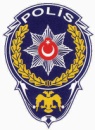 155 POLİS 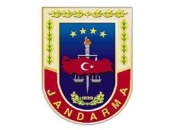 156JANDARMA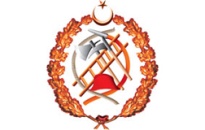 110İTFAİYE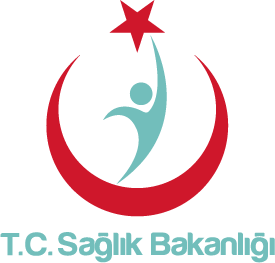 112HIZIR ACİL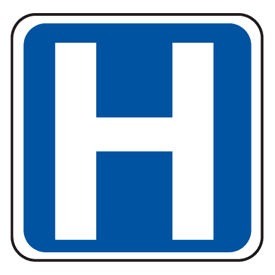 Kayseri Eğit.ve Araşt. Hast: 0352-336 88 84-85-86HASTANELER140TERÖR HATTI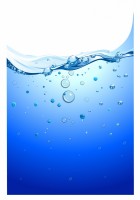 185SU ARIZA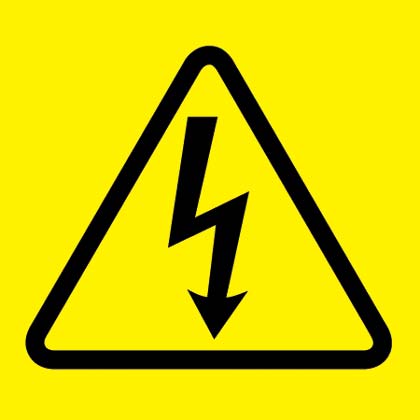 186ELEKTRİK ARIZA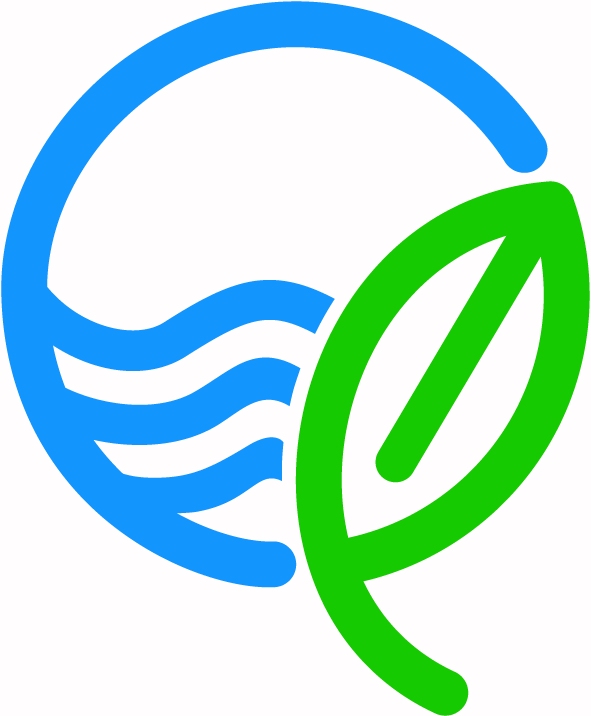 187DOĞALGAZ ARIZA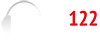 122AFAD ÇAĞRI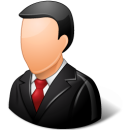 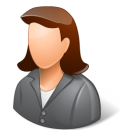 0505 ……0YÖNETİCİLERHazırlayanHazırlayanOnaylayan …………………….İş Güvenliği Uzmanı…………………….İş Güvenliği UzmanıŞerafettin DİRİCANİşveren / İşveren Vekili6.BÖLÜMACİL DURUM KAT PLANLARI6.BÖLÜMACİL DURUM KAT PLANLARIERKİLET SÜLEYMAN TARMAN İLKOKULUACİL DURUM ZEMİN KAT PLANIERKİLET SÜLEYMAN TARMAN İLKOKULUACİL DURUM ZEMİN KAT PLANIERKİLET SÜLEYMAN TARMAN İLKOKULUACİL DURUM ZEMİN KAT PLANIERKİLET SÜLEYMAN TARMAN İLKOKULUACİL DURUM ZEMİN KAT PLANIERKİLET SÜLEYMAN TARMAN İLKOKULUACİL DURUM ZEMİN KAT PLANIANASINIFIGİRİŞANASINIFI-AANASINIFI-CERKİLET SÜLEYMAN TARMAN İLKOKULUACİL DURUM ZEMİN KAT PLANIERKİLET SÜLEYMAN TARMAN İLKOKULUACİL DURUM ZEMİN KAT PLANIERKİLET SÜLEYMAN TARMAN İLKOKULUACİL DURUM ZEMİN KAT PLANIERKİLET SÜLEYMAN TARMAN İLKOKULUACİL DURUM ZEMİN KAT PLANIERKİLET SÜLEYMAN TARMAN İLKOKULUACİL DURUM ZEMİN KAT PLANIANASINIFIGİRİŞANASINIFI-BANASINIFI-DERKİLET SÜLEYMAN TARMAN İLKOKULUACİL DURUM ZEMİN KAT PLANIERKİLET SÜLEYMAN TARMAN İLKOKULUACİL DURUM ZEMİN KAT PLANIERKİLET SÜLEYMAN TARMAN İLKOKULUACİL DURUM ZEMİN KAT PLANIERKİLET SÜLEYMAN TARMAN İLKOKULUACİL DURUM ZEMİN KAT PLANIERKİLET SÜLEYMAN TARMAN İLKOKULUACİL DURUM ZEMİN KAT PLANIKIZ WCÖĞRENCİERKEK WC PERSONELMEMUR ODASI1/F(öğlenci)3/F(sabahçı)1/G(öğlenci)3/G(sabahçı)1/D(öğlenci)3/D(sabahçı)ERKEK WCÖĞRENCİERKEK WC PERSONELMEMUR ODASI1/F(öğlenci)3/F(sabahçı)1/G(öğlenci)3/G(sabahçı)1/D(öğlenci)3/D(sabahçı)DEPOERKEK WC PERSONEL1/F(öğlenci)3/F(sabahçı)1/G(öğlenci)3/G(sabahçı)1/D(öğlenci)3/D(sabahçı)DEPOMERDİVEN                                                                                                                                                                MERDİVEN	                MERDİVEN                                                                                                                                                                MERDİVEN	                MERDİVEN                                                                                                                                                                MERDİVEN	                MERDİVEN                                                                                                                                                                MERDİVEN	                MERDİVEN                                                                                                                                                                MERDİVEN	                MERDİVEN                                                                                                                                                                MERDİVEN	                MERDİVEN                                                                                                                                                                MERDİVEN	                MÜDÜR YARDIMCISIANA GİRİŞ1/A(öğlenci) 3/A(sabahçı)1/B(öğlenci)3/B(sabahçı)1/C(öğlenci) 3/C(sabahçı)                          YAN GİRİŞ1/E(öğlenci)MÜDÜR YARDIMCISIANA GİRİŞ1/A(öğlenci) 3/A(sabahçı)1/B(öğlenci)3/B(sabahçı)1/C(öğlenci) 3/C(sabahçı)                          YAN GİRİŞ1/E(öğlenci)                          YAN GİRİŞ3/E(sabahçı)ERKİLET SÜLEYMAN TARMAN İLKOKULU            ACİL DURUM 1. KAT PLANIERKİLET SÜLEYMAN TARMAN İLKOKULU            ACİL DURUM 1. KAT PLANIERKİLET SÜLEYMAN TARMAN İLKOKULU            ACİL DURUM 1. KAT PLANIERKİLET SÜLEYMAN TARMAN İLKOKULU            ACİL DURUM 1. KAT PLANIERKİLET SÜLEYMAN TARMAN İLKOKULU            ACİL DURUM 1. KAT PLANIBAYAN WCPERSONEL             LABORATUVARERKİLET SÜLEYMAN TARMAN İLKOKULU            ACİL DURUM 1. KAT PLANIERKİLET SÜLEYMAN TARMAN İLKOKULU            ACİL DURUM 1. KAT PLANIERKİLET SÜLEYMAN TARMAN İLKOKULU            ACİL DURUM 1. KAT PLANIERKİLET SÜLEYMAN TARMAN İLKOKULU            ACİL DURUM 1. KAT PLANIERKİLET SÜLEYMAN TARMAN İLKOKULU            ACİL DURUM 1. KAT PLANI             LABORATUVARERKİLET SÜLEYMAN TARMAN İLKOKULU            ACİL DURUM 1. KAT PLANIERKİLET SÜLEYMAN TARMAN İLKOKULU            ACİL DURUM 1. KAT PLANIERKİLET SÜLEYMAN TARMAN İLKOKULU            ACİL DURUM 1. KAT PLANIERKİLET SÜLEYMAN TARMAN İLKOKULU            ACİL DURUM 1. KAT PLANIERKİLET SÜLEYMAN TARMAN İLKOKULU            ACİL DURUM 1. KAT PLANI2/H(öğlenci)ERKEK WC PERSONELMUTFAK2/A(öğlenci)4/B(sabahçı)4/E(sabahçı)2/C    (öğlenci)4/F(sabahçı)2/I   (öğlenci)ERKEK WC PERSONEL2/A(öğlenci)4/B(sabahçı)4/E(sabahçı)2/C    (öğlenci)4/F(sabahçı)2/I   (öğlenci)MERDİVEN                                                                                                                                                                MERDİVEN	                MERDİVEN                                                                                                                                                                MERDİVEN	                MERDİVEN                                                                                                                                                                MERDİVEN	                MERDİVEN                                                                                                                                                                MERDİVEN	                MERDİVEN                                                                                                                                                                MERDİVEN	                MERDİVEN                                                                                                                                                                MERDİVEN	                MERDİVEN                                                                                                                                                                MERDİVEN	                ÖĞRETMENLER ODASI2/D(öğlenci)4/A(sabahçı)2/E(öğlenci)4/C(sabahçı)       2/F(öğlenci)4/D(sabahçı)4/G(sabahçı)ÖĞRETMENLER ODASIMÜDÜRODASI2/D(öğlenci)4/A(sabahçı)2/E(öğlenci)4/C(sabahçı)       2/F(öğlenci)4/D(sabahçı)4/G(sabahçı)2/B(öğlenci)4/H(sabahçı)REHBERLİK SERVİSİ 2/B(öğlenci)4/H(sabahçı)